FORMULÁRIO DE INSCRIÇÃO DE ARTIGO COMPLETO PARA CONCORRER À PUBLICAÇÃO NA REVISTA EXTENSÃO EM AÇÃO(somente para Trabalhos inscritos na Modalidade Apresentação Oral)OBS.: Indicar o nome do(a) Orientador(a) , se for o caso, na segunda posição.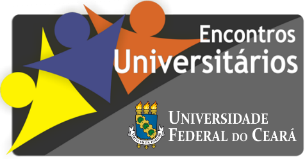 XXVI Encontro de Extensão8 a 10 de novembro de 2017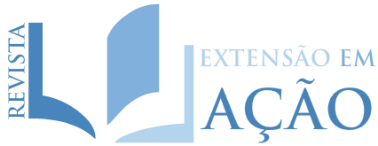 NOME COMPLETO DO(A) PRIMEIRO(A) AUTOR(A) – BOLSISTA/ALUNO(A)NOME COMPLETO DO(A) PRIMEIRO(A) AUTOR(A) – BOLSISTA/ALUNO(A)NOME COMPLETO DO(A) PRIMEIRO(A) AUTOR(A) – BOLSISTA/ALUNO(A)NOME COMPLETO DO(A) PRIMEIRO(A) AUTOR(A) – BOLSISTA/ALUNO(A)NOME COMPLETO DO(A) PRIMEIRO(A) AUTOR(A) – BOLSISTA/ALUNO(A)NOME COMPLETO DO(A) PRIMEIRO(A) AUTOR(A) – BOLSISTA/ALUNO(A)NOME COMPLETO DO(A) PRIMEIRO(A) AUTOR(A) – BOLSISTA/ALUNO(A)NOME COMPLETO DO(A) PRIMEIRO(A) AUTOR(A) – BOLSISTA/ALUNO(A)MATRÍCULAE-MAILNº DE INSCRIÇÃO NO XXVI ENCONTRO DE EXTENSÃONº DE INSCRIÇÃO NO XXVI ENCONTRO DE EXTENSÃONº DE INSCRIÇÃO NO XXVI ENCONTRO DE EXTENSÃOWHATS APP / CELULARWHATS APP / CELULARWHATS APP / CELULARTÍTULO DO TRABALHOTÍTULO DO TRABALHOTÍTULO DO TRABALHOTÍTULO DO TRABALHOTÍTULO DO TRABALHOTÍTULO DO TRABALHOTÍTULO DO TRABALHOTÍTULO DO TRABALHOMODALIDADEMODALIDADEMODALIDADEMODALIDADEMODALIDADEMODALIDADEMODALIDADEMODALIDADE(   ) ARTIGO ORIGINAL         (   ) RELATO DE EXPERIÊNCIA(   ) ARTIGO ORIGINAL         (   ) RELATO DE EXPERIÊNCIA(   ) ARTIGO ORIGINAL         (   ) RELATO DE EXPERIÊNCIA(   ) ARTIGO ORIGINAL         (   ) RELATO DE EXPERIÊNCIA(   ) ARTIGO ORIGINAL         (   ) RELATO DE EXPERIÊNCIA(   ) ARTIGO ORIGINAL         (   ) RELATO DE EXPERIÊNCIA(   ) ARTIGO ORIGINAL         (   ) RELATO DE EXPERIÊNCIA(   ) ARTIGO ORIGINAL         (   ) RELATO DE EXPERIÊNCIATÍTULO DA AÇÃO EXTENSIONISTA A QUE SE VINCULATÍTULO DA AÇÃO EXTENSIONISTA A QUE SE VINCULATÍTULO DA AÇÃO EXTENSIONISTA A QUE SE VINCULATÍTULO DA AÇÃO EXTENSIONISTA A QUE SE VINCULATÍTULO DA AÇÃO EXTENSIONISTA A QUE SE VINCULATÍTULO DA AÇÃO EXTENSIONISTA A QUE SE VINCULATÍTULO DA AÇÃO EXTENSIONISTA A QUE SE VINCULATÍTULO DA AÇÃO EXTENSIONISTA A QUE SE VINCULAÁREA TEMÁTICA DA AÇÃO EXTENSIONISTA A QUE SE VINCULAÁREA TEMÁTICA DA AÇÃO EXTENSIONISTA A QUE SE VINCULAÁREA TEMÁTICA DA AÇÃO EXTENSIONISTA A QUE SE VINCULAÁREA TEMÁTICA DA AÇÃO EXTENSIONISTA A QUE SE VINCULAÁREA TEMÁTICA DA AÇÃO EXTENSIONISTA A QUE SE VINCULAÁREA TEMÁTICA DA AÇÃO EXTENSIONISTA A QUE SE VINCULAÁREA TEMÁTICA DA AÇÃO EXTENSIONISTA A QUE SE VINCULAÁREA TEMÁTICA DA AÇÃO EXTENSIONISTA A QUE SE VINCULA(   ) Comunicação	(   ) Educação	(   ) Tecnologia e Produção(   ) Cultura	(   ) Meio Ambiente	(   ) Trabalho(   ) Direitos Humanos e Justiça	(   ) Saúde(   ) Comunicação	(   ) Educação	(   ) Tecnologia e Produção(   ) Cultura	(   ) Meio Ambiente	(   ) Trabalho(   ) Direitos Humanos e Justiça	(   ) Saúde(   ) Comunicação	(   ) Educação	(   ) Tecnologia e Produção(   ) Cultura	(   ) Meio Ambiente	(   ) Trabalho(   ) Direitos Humanos e Justiça	(   ) Saúde(   ) Comunicação	(   ) Educação	(   ) Tecnologia e Produção(   ) Cultura	(   ) Meio Ambiente	(   ) Trabalho(   ) Direitos Humanos e Justiça	(   ) Saúde(   ) Comunicação	(   ) Educação	(   ) Tecnologia e Produção(   ) Cultura	(   ) Meio Ambiente	(   ) Trabalho(   ) Direitos Humanos e Justiça	(   ) Saúde(   ) Comunicação	(   ) Educação	(   ) Tecnologia e Produção(   ) Cultura	(   ) Meio Ambiente	(   ) Trabalho(   ) Direitos Humanos e Justiça	(   ) Saúde(   ) Comunicação	(   ) Educação	(   ) Tecnologia e Produção(   ) Cultura	(   ) Meio Ambiente	(   ) Trabalho(   ) Direitos Humanos e Justiça	(   ) Saúde(   ) Comunicação	(   ) Educação	(   ) Tecnologia e Produção(   ) Cultura	(   ) Meio Ambiente	(   ) Trabalho(   ) Direitos Humanos e Justiça	(   ) SaúdeNOME DA UNIDADE ACADÊMICA DA UFC A QUE SE VINCULANOME DA UNIDADE ACADÊMICA DA UFC A QUE SE VINCULANOME DA UNIDADE ACADÊMICA DA UFC A QUE SE VINCULANOME DA UNIDADE ACADÊMICA DA UFC A QUE SE VINCULANOME DA UNIDADE ACADÊMICA DA UFC A QUE SE VINCULANOME DA UNIDADE ACADÊMICA DA UFC A QUE SE VINCULANOME DA UNIDADE ACADÊMICA DA UFC A QUE SE VINCULANOME DA UNIDADE ACADÊMICA DA UFC A QUE SE VINCULADECLARAÇÃO DE RESPONSABILIDADEDECLARAÇÃO DE RESPONSABILIDADEDECLARAÇÃO DE RESPONSABILIDADEDECLARAÇÃO DE RESPONSABILIDADEDECLARAÇÃO DE RESPONSABILIDADEDECLARAÇÃO DE RESPONSABILIDADEDECLARAÇÃO DE RESPONSABILIDADEDECLARAÇÃO DE RESPONSABILIDADECertifico que esse artigo está de acordo com os requisitos do Edital Prex/UFC nº 05/2017, e o mesmo representa um trabalho inédito que, nem em parte ou na íntegra, apresenta conteúdo substancialmente similar (de minha autoria e/ou coautoria dos participantes discriminados abaixo neste formulário) que tenha sido publicado ou está sendo considerado para publicação em outra revista, quer seja no formato impresso ou eletrônico. Atesto que todos os autores participaram suficientemente do trabalho para tornar pública sua responsabilidade pelo conteúdo.Certifico que esse artigo está de acordo com os requisitos do Edital Prex/UFC nº 05/2017, e o mesmo representa um trabalho inédito que, nem em parte ou na íntegra, apresenta conteúdo substancialmente similar (de minha autoria e/ou coautoria dos participantes discriminados abaixo neste formulário) que tenha sido publicado ou está sendo considerado para publicação em outra revista, quer seja no formato impresso ou eletrônico. Atesto que todos os autores participaram suficientemente do trabalho para tornar pública sua responsabilidade pelo conteúdo.Certifico que esse artigo está de acordo com os requisitos do Edital Prex/UFC nº 05/2017, e o mesmo representa um trabalho inédito que, nem em parte ou na íntegra, apresenta conteúdo substancialmente similar (de minha autoria e/ou coautoria dos participantes discriminados abaixo neste formulário) que tenha sido publicado ou está sendo considerado para publicação em outra revista, quer seja no formato impresso ou eletrônico. Atesto que todos os autores participaram suficientemente do trabalho para tornar pública sua responsabilidade pelo conteúdo.Certifico que esse artigo está de acordo com os requisitos do Edital Prex/UFC nº 05/2017, e o mesmo representa um trabalho inédito que, nem em parte ou na íntegra, apresenta conteúdo substancialmente similar (de minha autoria e/ou coautoria dos participantes discriminados abaixo neste formulário) que tenha sido publicado ou está sendo considerado para publicação em outra revista, quer seja no formato impresso ou eletrônico. Atesto que todos os autores participaram suficientemente do trabalho para tornar pública sua responsabilidade pelo conteúdo.Certifico que esse artigo está de acordo com os requisitos do Edital Prex/UFC nº 05/2017, e o mesmo representa um trabalho inédito que, nem em parte ou na íntegra, apresenta conteúdo substancialmente similar (de minha autoria e/ou coautoria dos participantes discriminados abaixo neste formulário) que tenha sido publicado ou está sendo considerado para publicação em outra revista, quer seja no formato impresso ou eletrônico. Atesto que todos os autores participaram suficientemente do trabalho para tornar pública sua responsabilidade pelo conteúdo.Certifico que esse artigo está de acordo com os requisitos do Edital Prex/UFC nº 05/2017, e o mesmo representa um trabalho inédito que, nem em parte ou na íntegra, apresenta conteúdo substancialmente similar (de minha autoria e/ou coautoria dos participantes discriminados abaixo neste formulário) que tenha sido publicado ou está sendo considerado para publicação em outra revista, quer seja no formato impresso ou eletrônico. Atesto que todos os autores participaram suficientemente do trabalho para tornar pública sua responsabilidade pelo conteúdo.Certifico que esse artigo está de acordo com os requisitos do Edital Prex/UFC nº 05/2017, e o mesmo representa um trabalho inédito que, nem em parte ou na íntegra, apresenta conteúdo substancialmente similar (de minha autoria e/ou coautoria dos participantes discriminados abaixo neste formulário) que tenha sido publicado ou está sendo considerado para publicação em outra revista, quer seja no formato impresso ou eletrônico. Atesto que todos os autores participaram suficientemente do trabalho para tornar pública sua responsabilidade pelo conteúdo.Certifico que esse artigo está de acordo com os requisitos do Edital Prex/UFC nº 05/2017, e o mesmo representa um trabalho inédito que, nem em parte ou na íntegra, apresenta conteúdo substancialmente similar (de minha autoria e/ou coautoria dos participantes discriminados abaixo neste formulário) que tenha sido publicado ou está sendo considerado para publicação em outra revista, quer seja no formato impresso ou eletrônico. Atesto que todos os autores participaram suficientemente do trabalho para tornar pública sua responsabilidade pelo conteúdo.DECLARAÇÃO DE CESSÃO DE DIREITOS AUTORAISDECLARAÇÃO DE CESSÃO DE DIREITOS AUTORAISDECLARAÇÃO DE CESSÃO DE DIREITOS AUTORAISDECLARAÇÃO DE CESSÃO DE DIREITOS AUTORAISDECLARAÇÃO DE CESSÃO DE DIREITOS AUTORAISDECLARAÇÃO DE CESSÃO DE DIREITOS AUTORAISDECLARAÇÃO DE CESSÃO DE DIREITOS AUTORAISDECLARAÇÃO DE CESSÃO DE DIREITOS AUTORAISDeclaro que, em caso de aceitação do artigo, concordo que os direitos autorais a ele referentes se tornarão propriedade exclusiva da Revista Extensão em Ação, vedada qualquer reprodução, total ou parcial, em qualquer outra parte ou meio de divulgação, impresso ou eletrônico, sem que a prévia e necessária autorização seja solicitada e, se obtida, farei constar o devido agradecimento à Revista Extensão em Ação da Universidade Federal do Ceará.Declaro que, em caso de aceitação do artigo, concordo que os direitos autorais a ele referentes se tornarão propriedade exclusiva da Revista Extensão em Ação, vedada qualquer reprodução, total ou parcial, em qualquer outra parte ou meio de divulgação, impresso ou eletrônico, sem que a prévia e necessária autorização seja solicitada e, se obtida, farei constar o devido agradecimento à Revista Extensão em Ação da Universidade Federal do Ceará.Declaro que, em caso de aceitação do artigo, concordo que os direitos autorais a ele referentes se tornarão propriedade exclusiva da Revista Extensão em Ação, vedada qualquer reprodução, total ou parcial, em qualquer outra parte ou meio de divulgação, impresso ou eletrônico, sem que a prévia e necessária autorização seja solicitada e, se obtida, farei constar o devido agradecimento à Revista Extensão em Ação da Universidade Federal do Ceará.Declaro que, em caso de aceitação do artigo, concordo que os direitos autorais a ele referentes se tornarão propriedade exclusiva da Revista Extensão em Ação, vedada qualquer reprodução, total ou parcial, em qualquer outra parte ou meio de divulgação, impresso ou eletrônico, sem que a prévia e necessária autorização seja solicitada e, se obtida, farei constar o devido agradecimento à Revista Extensão em Ação da Universidade Federal do Ceará.Declaro que, em caso de aceitação do artigo, concordo que os direitos autorais a ele referentes se tornarão propriedade exclusiva da Revista Extensão em Ação, vedada qualquer reprodução, total ou parcial, em qualquer outra parte ou meio de divulgação, impresso ou eletrônico, sem que a prévia e necessária autorização seja solicitada e, se obtida, farei constar o devido agradecimento à Revista Extensão em Ação da Universidade Federal do Ceará.Declaro que, em caso de aceitação do artigo, concordo que os direitos autorais a ele referentes se tornarão propriedade exclusiva da Revista Extensão em Ação, vedada qualquer reprodução, total ou parcial, em qualquer outra parte ou meio de divulgação, impresso ou eletrônico, sem que a prévia e necessária autorização seja solicitada e, se obtida, farei constar o devido agradecimento à Revista Extensão em Ação da Universidade Federal do Ceará.Declaro que, em caso de aceitação do artigo, concordo que os direitos autorais a ele referentes se tornarão propriedade exclusiva da Revista Extensão em Ação, vedada qualquer reprodução, total ou parcial, em qualquer outra parte ou meio de divulgação, impresso ou eletrônico, sem que a prévia e necessária autorização seja solicitada e, se obtida, farei constar o devido agradecimento à Revista Extensão em Ação da Universidade Federal do Ceará.Declaro que, em caso de aceitação do artigo, concordo que os direitos autorais a ele referentes se tornarão propriedade exclusiva da Revista Extensão em Ação, vedada qualquer reprodução, total ou parcial, em qualquer outra parte ou meio de divulgação, impresso ou eletrônico, sem que a prévia e necessária autorização seja solicitada e, se obtida, farei constar o devido agradecimento à Revista Extensão em Ação da Universidade Federal do Ceará.NOME COMPLETO DOS AUTORES (por ordem de autoria)NOME COMPLETO DOS AUTORES (por ordem de autoria)NOME COMPLETO DOS AUTORES (por ordem de autoria)CPFProfessor(a)/Técnico(a)/EstudanteProfessor(a)/Técnico(a)/EstudanteASSINATURA1.1.1.2. 2. 2. 3. 3. 3. 4. 4. 4. 5.5.5.6.6.6.